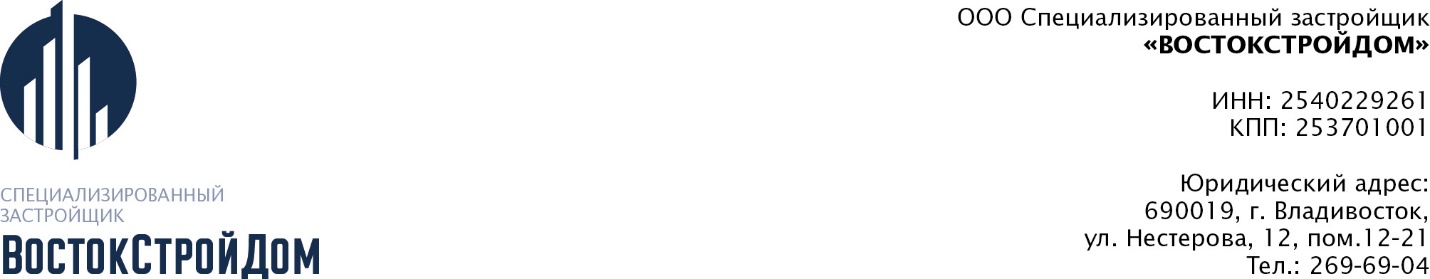 Инструкция по эксплуатации объекта долевого строительства (машино-места)в многоквартирном жилом доме г. Владивосток ул. Сельская д. 11Владивосток2022гОГЛАВЛЕНИЕ1. Информация о Застройщике.2. Общие положения.3. Сведения об основных конструкциях Парковки.4. Правила пользования общим имуществом.5. Правила эксплуатации машино-места в Парковке.6. Гарантийное обслуживание.7. Ваша Управляющая компания.ИНФОРМАЦИЯ О ЗАСТРОЙЩИКЕ2. ОБЩИЕ ПОЛОЖЕНИЯНастоящая Инструкция пользования машино-местом в многоярусной парковке   (далее – Парковка), разработана в соответствии с Гражданским кодексом Российской Федерации и другими нормативными правовыми актами. Настоящая Инструкция обязательна для исполнения собственником (арендатором, пользователем) машино-места в Парковке.Право пользования Парковкой имеют лица, наделенные правом собственности на машино-место, а также лица, использующие машино-место на основании договора аренды или иного договора, устанавливающего право пользования, заключенного с собственником машино-места или иным его законным владельцем.Пользование Парковкой должно осуществляется с учетом необходимости соблюдения прав и законных интересов граждан и юридических лиц, владеющих и пользующихся машино-местами, требований пожарной безопасности, санитарно-гигиенических, экологических, архитектурно-градостроительных, эксплуатационных, иных требований и настоящих Правил.3.  СВЕДЕНИЯ ОБ ОСНОВНЫХ КОНСТРУКЦИЯХ ПАРКОВКИ Конструктивная схема здания продиктована архитектурно-планировочнымирешениями. Основными несущими вертикальными элементами служат монолитные железобетонные стены толщиной 300 мм встроенная парковка, а также  на открытой парковке колонны сечением 500*500 и перекрытие толщиной 300 мм Все конструкции каркаса запроектированы из бетона класса В25 W6 F150 с рабочей арматурой класса А400 марки 25Г2С по ГОСТ 5781-82. Въезд на парковку (находящейся на отм. -6600)  осуществляется через шлагбаум (управляемый брелком), далее собственники парковок машино-мест находящиеся  в теплой парковке въезжают на парковку через ворота (управляемые брелком).	В теплой парковке предусмотрены инженерные системы по оповещению, ликвидации  очагов возгорания и дымоудалению.	Система автоматического пожаротушения построена на модульных установках порошкового пожаротушения и предназначена для автоматического обнаружения, локализации и тушения очагов пожара в защищаемом помещении. Тип установки и огнетушащее вещество выбраны с учетом пожарной опасности и физико-химических свойств, присутствующих в защищаемых помещениях материалов.        Система автоматического пожаротушения по сигналу «пожар» формирует команды:       - включение системы оповещения;       - включение световой сигнализации (табло «Порошок уходи», «Порошок не входи», «Автоматика отключена»);       - отключение вентиляции;       - запуск системы пожаротушения          Запуск пожаротушения не произойдёт, если не будут закрыты все двери.4 . ПРАВИЛА ПОЛЬЗОВАНИЯ ОБЩИМ ИМУЩЕСТВОМ К  общему  имуществу парковки  относятся:  помещения,  не  являющиеся  частями м/м и предназначенные для обслуживания более одного помещения, в том  числе  лестничные  площадки,  лестницы, коридоры, в которых имеются инженерные коммуникации, иное обслуживающее более одного машино-места, инженерное оборудование;  крыши; ограждающие  несущие конструкции (включая фундаменты, несущие стены, плиты перекрытий и иные плиты, несущие колонны и иные ограждающие несущие конструкции);гограждающие  конструкции, обслуживающие более одного машино-места (включая окна и двери помещений общего пользования, перила, парапеты и иные ограждающие ненесущие конструкции); механическое, электрическое, санитарно-техническое и иное оборудование, в том числе конструкции и (или) иное оборудование, предназначенное для обеспечения беспрепятственного доступа инвалидов в помещения, находящееся за пределами или внутри помещений и обслуживающее более одного жилого или нежилого помещения; земельный участок, на котором расположен здание и границы которого определены на основании данных государственного кадастрового учета, с элементами озеленения и благоустройства; автоматизированные информационно-измерительные системы учета потребления коммунальных ресурсов и услуг, в том числе совокупность измерительных комплексов (приборов учета, устройств сбора и передачи данных, программных продуктов для сбора, хранения и передачи данных учета); иные объекты, предназначенные для обслуживания, эксплуатации и благоустройства здания.Собственники пользуются  общим  имуществом  здания  в  порядке  и  в  пределах, установленных действующим законодательством, а также настоящими Правилами.Содержание  общего  имущества  парковки включает  в  себя  текущий  и капитальный ремонты общего имущества.Текущий ремонт общего имущества – ремонт, выполняемый в плановом порядке с целью поддержания работоспособности его конструкций и систем инженерного оборудования.Капитальный ремонт – замена или восстановление отдельных частей или конструкций  и инженерно-технического оборудования здания для устранения их физического износа или разрушения.  Собственник (помещения, машино-места) обязан нести расходы на содержание  принадлежащего  ему  помещения, машино-места,  а  также  участвовать  в  расходах  на содержание  общего  имущества  в  здании, соразмерно  доле  в  общей собственности на это имущество, путем внесения платы за содержание и ремонт. За счет средств, получаемых от населения, обслуживающими  организациями  осуществляется  выполнение  работ  по  содержанию  и текущему  ремонту  общего  имущества  здания. Обязанность по оплате расходов на капитальный ремонт здания  распространяется  на  всех  собственников  помещений,  с  момента возникновения права собственности на эти помещения в здании.Собственники, а также лица, использующие машино-место на основании договора аренды или иного договора, устанавливающего право пользования, заключенного с собственником машино-места или иным его законным владельцем,  обязаны соблюдать чистоту и порядок на лестничных клетках, на придомовой территории и объектах благоустройства, в других местах общего пользования.Все  лица,  находящиеся  на  территории  здания,  обязаны  не  сорить  и  не  допускать загрязнения объектов общего имущества и придомовой территории, в ночное время не шуметь,  бережно  относиться  к  объектам  благоустройства  и  зеленым  насаждениям, передвигаться  по  территории  только по  тротуарам,  специальным  пешеходным  и автомобильным дорожкам. Запрещается передвижение по газонам, клумбам, цветникам, а также их повреждение и уничтожение. На территории запрещается выгул домашних животных.При засорении придомовой территории, повреждении или уничтожении объектов благоустройства и зеленых насаждений, нанесении иных повреждений объектам общего имущества,  виновные  лица  обязаны,  в  т.ч. по  требованию  обслуживающего персонала  Управляющей  компании,  других  проживающих,  немедленно  исправить нанесенные повреждения (в т.ч. убрать мусор, последствия выгула домашних животных) или компенсировать причиненный ущерб.Не допускается курение в помещениях общего имущества.Запрещается хранить  в  местах  общего  пользования  вещества  и  предметы, загрязняющие  воздух,  ядовитые,  радиоактивные  и  взрывоопасные  вещества,  а  также предметы, загромождающие коридоры, проходы, лестничные клетки, запасные выходы и другие места общего пользования. Запрещается захламлять, складировать  строительный  и  бытовой  мусор  в  местах общего пользования, на путях эвакуации.Запрещается хранить  в  местах  общего  пользования,  за  исключением  специально отведенных  для  этих  целей  мест,  велосипеды,  детские  коляски  и  другое  имущество.              Управляющая  компания  не  отвечает  за  исчезновение,  разрушение,  кражу  или  ущерб, причиненный  личному  имуществу,  оставленному  собственником в  местах  общего пользования.Запрещается самовольно вывешивать  объявления  на  лестничных  клетках,  стенах, дверях.Запрещается писать что - либо на стенах, дверях, ступеньках лестниц и на любых поверхностях элементов общего имущества.             Весь мусор и отходы должны сбрасываться в соответствующие контейнеры для сбора отходов. Категорически запрещается оставлять мусор и отходы в других местах. Запрещается выбрасывать  в  сантехническое  и  канализационное  оборудование строительный  мусор,  клеевые  и  бетонные  смеси,  отходы  и  любые  другие предметы, засоряющие канализацию. Ремонтные работы по устранению любого повреждения, возникшего  вследствие  не правильного  использования сантехнического  и  прочего оборудования,  производятся  за  счет  Собственника,  по  вине  которого (или привлеченным им лиц) произошло это повреждение.Запрещается закрывать  существующие  каналы  прокладки  общих  сантехнических коммуникаций капитальным способом.Запрещается самостоятельная вырубка  кустов  и  деревьев,  срезка  цветов  или  действия,  вызывающие  нарушение травяного  покрова  газонов.  Запрещается  установка каких-либо  ограждений,   возведение построек на территории.Запрещаются мероприятия, влияющие на архитектурный облик:            изменение цвета, формы, объема здания.            Запрещается производить в отношении общего имущества какие-либо работы, могущие привести к нарушению целостности здания или изменению его конструкции, а также реконструировать, перестраивать, достраивать или ликвидировать какие-либо части элементов  общего  имущества  без  соответствующего  разрешения на реконструкцию и получением всех необходимых согласований исполнительных органов государственной власти.            При  нарушении  Собственниками  или  другими  Пользователями  настоящих Правил, за счет виновных лиц производится приведение общего имущества, его элементов  в  первоначальное  состояние, проводятся  восстановительные  работы, кроме  того,  виновные  могут  быть  привлечены  к  административной ответственности.5. ПРАВИЛА ЭКСПЛУАТАЦИИ МАШИНО-МЕСТ В ПАРКОВКЕ Парковка и движение транспортных средств.ВНИМАНИЕ: На всей территории Парковки водители транспортных средств обязаны соблюдать правила дорожного движения. Максимальная скорость движения на территории Парковки 5 км/ч. -Приоритетом на территории Парковки во всех случаях обладают пешеходы, коляски, инвалидные кресла и т.п. -Парковка автотранспортных средств разрешается пользователям только на машино-местах, находящихся в их пользовании и (или) владении и в пределах размеченных разделительных линий машино-места, каждое парковочной место имеет свой номер.-Парковка и хранение транспортных средств вне зоны машино-места, в т.ч. на проезжей части, перед эвакуационными выходами, проездами и т.д., ЗАПРЕЩЕНА, за исключениями, установленными настоящей Инструкцией. -Создание помех для выезда припаркованного на территории Парковки транспортного средства является НЕДОПУСТИМЫМ. -Не допускается стоянка транспортных средств с работающим двигателем. -На территорию Парковки не допускаются: транспортные средства, максимальные габариты которых (с учетом установленных на транспортном средстве дополнительных элементов - багажника, антенны, рейлингов и т.д. или перевозимых грузов) превышают 2,5 м по высоте и 2,2 м по ширине; -транспортные средства, максимальная разрешенная масса которых превышает 3 500 кг и (или) число сидячих мест которых, помимо места водителя, превышает восемь; -имеющие течь горючего, масла, охлаждающей, тормозной жидкости;-в салоне которых находится самовоспламеняющиеся или ядовитые вещества.Машино-место в Парковке может быть использовано исключительно для парковки и хранения транспортного средства. Использовать машино-место для складирования или в иных целях ЗАПРЕЩЕНО. Парковка транспортных средств на свободные машино-места, не принадлежащие собственнику или пользователю на соответствующем праве, не допускается. Доступ знакомых, гостей собственника машино-места для парковки личного транспорта в помещении Парковки на свободные машино-места КАТЕГОРИЧЕСКИ ЗАПРЕЩЕН. На территории Парковки ЗАПРЕЩЕНО: -курение, употребление спиртных напитков и (или) наркотических веществ; -мойка транспортных средств; -парковка одного транспортного средств более чем на одном машино-месте; -ремонт и техническое обслуживание транспортных средств (в т.ч. замена жидкостей, масел; аккумуляторов, колёс и т.д.); -заправка транспортных средств; -пользование открытым огнем, в т.ч. в качестве источника света или для прогрева двигателя;-вождение транспортных средств лицами, не имеющими документов о праве управления;  -загромождать проезды и выезды с территории Парковки;-парковать транспортные средства с открытой горловиной бензобака и (или) при наличии утечки горючего;-двигаться на транспортном средстве со скоростью выше 5 км/час;-устанавливать транспортное средство на козелки и подставки;-хранить моторное топливо в дополнительных емкостях, кроме баков автомобиля;-устанавливать шкафы или ящики для хранения инвентаря;-резко трогаться с места парковки, оставляя следы на покрытии;-пригонять машины на территорию Парковки на буксире;-хранение легковоспламеняющихся, горючих, взрывоопасных материалов и жидкостей (в т.ч. внутри транспортных средств);-стоянка (хранение) автомобилей, предназначенных для перевозки горюче-смазочных материалов, взрывчатых, ядовитых, инфицирующих и радиоактивных веществ, а также автомобилей с двигателями, работающими на сжатом природном газе и сжиженном нефтяном газе;-разделение машино-мест перегородками на отдельные боксы;-въезд в Пакровку транспортных средств в аварийном состоянии, со значительными кузовными повреждениями, неисправностями рулевого управления или тормозной системы, на буксире, имеющих утечку ГСМ;-производить какие-либо строительно-монтажные или ремонтные работы, а также перестраивать, достраивать или ликвидировать какие-либо строительные конструкции, инженерное оборудование или системы Парковки.              Обязанности собственника (пользователя) машино-места.Соблюдать настоящие Правила, Правила техники безопасности и Правила пожарной безопасности.Содержать транспортное средство в чистом виде.Содержать машинно-место (следы грязи, льда, масляные подтеки) в чистом виде.Ставить транспортное средство строго по разметке и в соответствии с правом собственности.При покидании транспортного средства закрыть замки дверей и багажника на ключ.Соблюдать следующие Правила безопасности в Парковке:не прогуливаться по территории Парковки;не оставлять детей без присмотра и не разрешать им играть на территории Парковки.При обнаружении неисправностей, пожаров и аварий в помещении Парковки, внутридомовых инженерных сетей и систем, а также при обнаружении иных нарушений немедленно сообщить о них в диспетчерскую службу Управляющей компании.6. ГАРАНТИЙНОЕ ОБСЛУЖИВАНИЕГарантия не распространяется на конструкции, изделия, отделочные покрытия, сантехническое, электротехническое оборудование в случае, если они повреждены в результате несоблюдения требований настоящей инструкции, а так же от действий третьих лиц.По вопросам исполнения гарантийных обязательств  в Управляющую компанию.Порядок гарантийного обслуживания:- По выявленным дефектам (недостаткам) собствкенник машино-места подает заявку в Управляющую компанию, сохраняя у себя сведения по ее дате и номеру регистрации.- Служба эксплуатации Управляющей компании производит в согласованное время осмотр выявленных недостатков с последующим составлением Акта осмотра.- По  вопросам  текущего  ремонта  Заявка  выполняется  соответствующими техническими специалистами Управляющей компании в соответствии с порядком, указанным Управляющей компании.- В  случаях  когда  определяется,  что дефект  (недостаток),  указанный  в  заявке  не является  эксплуатационным,  Заявка  с  приложенным  к  ней  Актом  осмотра, передаетсяУправляющей компанией Застройщику.- После устранения выявленных недостатков (дефектов) Застройщик подписывает с заявителем Акт выполненных работ, который составляется  в  двух  экземплярах  (один  экземпляр Акта  остается  у  Застройщика,  другой – у заявителя), после чего заявка считается выполненной.- После  окончания  гарантийного  срока,  обнаруженные  дефекты  (недостатки), деформации  конструкций  или  оборудования  зданий,  которые  могут  привести  к снижению несущей способности и устойчивости, как отдельных конструкций, так и  всего  здания,  должны  быть  устранены  Управляющей  компанией  в  сроки, указанные в Правилах и нормах технической эксплуатации жилищного фонда за счет средств соответствующих статей бюджета жилого дома.Гарантийные сроки по видам работ7. ВАША УПРАВЛЯЮЩАЯ КОМПАНИЯ   Служба эксплуатации Управляющей компании:Для  управления  и  контроля  технического  состояния  Вашего  здания  В управляющей компании создана Служба эксплуатации.Служба  эксплуатации  контролирует  работу  инженерного  оборудования  и  принимает заявки  собственников  по  устранению  дефектов  (недостатков),  неисправностей  и повреждений.ВНИМАНИЕ: Прием заявок осуществляется по графику, установленному Управляющей компанией, телефон аварийно-диспетчерской службы указан на информационном стенде.Прием  заявок  осуществляется  в  письменном  виде  при  непосредственном  обращении жильцов, или устно по телефону.  Регистрация заявок и контроль выполнения работ по ним осуществляются по журналу приема заявок. Информирование собственников Собственники получают от Управляющей компании следующую информацию:- перечень  исполнителей  по  отдельным  видам  услуг,  в  котором указывается Управляющая  организация  (компания),  предприятия  водо-,   энергоснабжения  и другие  организации  обслуживающие  здание,  с  указанием  их  адресов  и  номеров телефонов;	- номера телефонов и адреса аварийно-восстановительной службы жилищного хозяйства и аварийно-диспетчерских служб коммунальных и специализированных предприятий;- полное наименование, режим работы всех своих подразделений, служб и отделов, их адреса и номера телефонов;- перечень  обязательных  коммунальных  услуг  (КУ),  предоставляемых Исполнителем работ и услуг в счет установленной ежемесячной оплаты КУ;- порядок и условия выполнения дополнительных работ и услуг по заказам собственников и за счет их оплаты;- установленные стандарты и (или) нормативы предоставления КУ, имеющие в своем составе предельные сроки устранения аварий и неисправностей, периодичность оказания различных видов работ и услуг;- размеры цен и тарифов, установленных для населения по каждому виду КУ, порядок и форму (образец) их оплаты.Состав работ и услуг, предоставляемых Управляющей компаниейУслуги по эксплуатации зданий:- Услуги по эксплуатационному обслуживанию, диагностике технического состояния, техническому  обслуживанию,  текущему  ремонту  несущих  и  ограждающих строительных конструкций, фасадов, кровель;-  Содержание и текущий ремонт общего имущества;- Услуги по освещению мест общего пользования;-  Ремонт и обслуживание инженерных систем электроснабжения;-  Ремонт и обслуживание инженерных систем водоснабжения.-  Сбор и вывоз мусора, не относящегося к твердым коммунальным отходам (ТКО);- Уборка придомовых территорий;- Санитарно-гигиеническая очистка здания и придомовых территорий;- Содержание и уход за зелеными насаждениями на придомовой территории.Основные виды работ, выполняемые в рамках гарантийного ремонта:- заделка  видимых  трещин  в  несущих  и  ограждающих  конструкциях  здания;- ремонт облицовки и отделки стен, полов: трещины, дефекты швов, вздутие покрытий;- устранение недостатков/скрытых дефектов стен и полов;- устранение недостатков/скрытых дефектов монтажа систем электроснабжения, водоснабжения, и иных систем, а также предусмотренного проектом оборудования;- устранение  брака  технологического  и  инженерного  оборудования  в  течении гарантийного срока;- устранение  иных  недостатков/дефектов,  которые  возникли  не  в  связи  с действиями/бездействиями собственника или третьих лиц, и не являющихся следствием нормального износа. Недостатки, по которым Застройщик не несет обязательств по гарантийному ремонту и обслуживанию:- дефекты,  не  являющиеся  скрытыми  и  не  отраженные  в  акте  осмотра  при  приемке машино-места (царапины, трещины, сколы и др.);- повреждения  или  дефекты,  которые  возникли  в  ходе  нормального  износа  машино-места или его частей;- собственником машино-места нарушены требования нормативно-технических документов, проектной  документации,  а  также  иные  обязательные  требования  к  процессу  эксплуатации машино-места;- повреждения или дефекты, вызванные ненадлежащим ремонтом машино-места, проведенным собственником или привлеченными им третьими лицами;- повреждения  или  преждевременный  износ,  которые  возникли  вследствие неквалифицированного  обращения  с  оборудованием,  выполнением  сервисных  или ремонтных  работ,  произведенных  в  течение гарантийного  срока  собственником  или третьими лицами;-собственником  не  проводилось  (проводилось  некачественно)  эксплуатационное обслуживание машино-места;- недостатки/дефекты  возникли  вследствие  неправильной  эксплуатации  машино-места;- собственником  или  привлеченными  им  третьим  лицами  выполнена  самовольная перепланировка или переустройство машино-места;- необоснованное завышение требований к качеству.Наименование застройщикаООО СЗ  «ВостокСтройДом»Адрес местонахождения690016, г. Владивосток, ул. Нестерова, 12 пом. 12-21 -1 цокольный этажИНН2540229261КПП253701001ОКПО16304446ОГРН1172536025441No  п.п.Виды работГарантийные сроки, годГарантийные сроки, годNo  п.п.Виды работНа работыНа материалы1Монтажные работы552Санитарно-технические     (водоснабжение, канализация,       санитарно-техническое оборудование, водосчетчики и др.)333Полы (цементно-песчаные стяжки и бетонные)554Электроосвещение   и электротехническое оборудование335Система пожарной сигнализации 33Гарантийные  сроки  на  работы,  примененные  материалы  и  оборудование,    могут корректироваться с учетом фактических данных от исполнителей и производителей).Гарантийные  сроки  на  работы,  примененные  материалы  и  оборудование,    могут корректироваться с учетом фактических данных от исполнителей и производителей).Гарантийные  сроки  на  работы,  примененные  материалы  и  оборудование,    могут корректироваться с учетом фактических данных от исполнителей и производителей).Гарантийные  сроки  на  работы,  примененные  материалы  и  оборудование,    могут корректироваться с учетом фактических данных от исполнителей и производителей).